PROMOSI PENJUALAN ONLINE SHOP MELALUI MEDIA SOSIAL INSTAGRAM DI KALANGAN MASYARAKAT KOTA BANDUNGStudi Fenomenologi Tentang Promosi Penjualan Online Shop Pada Instagram Dikalangan Masyarakat Kota BandungOleh :Yurrie Karina Putri142050158USULAN PENELITIANUntuk Memperoleh Gelar Sarjana Pada Program Studi Ilmu Komunikasi Fakultas Ilmu Sosial dan Politik Universitas Paundan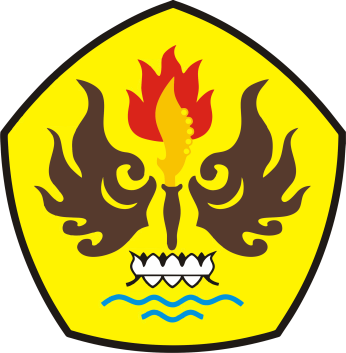 FAKULTAS ILMU SOSIAL DAN POLITIK UNIVERSITAS PASUNDANBANDUNG2018